 Student Name: __________________________Pd:   1     2	   3	   4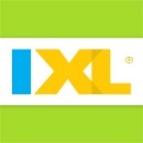 Date Assigned: Tues.11/19/19  	Date Due: Mon. 12/2/19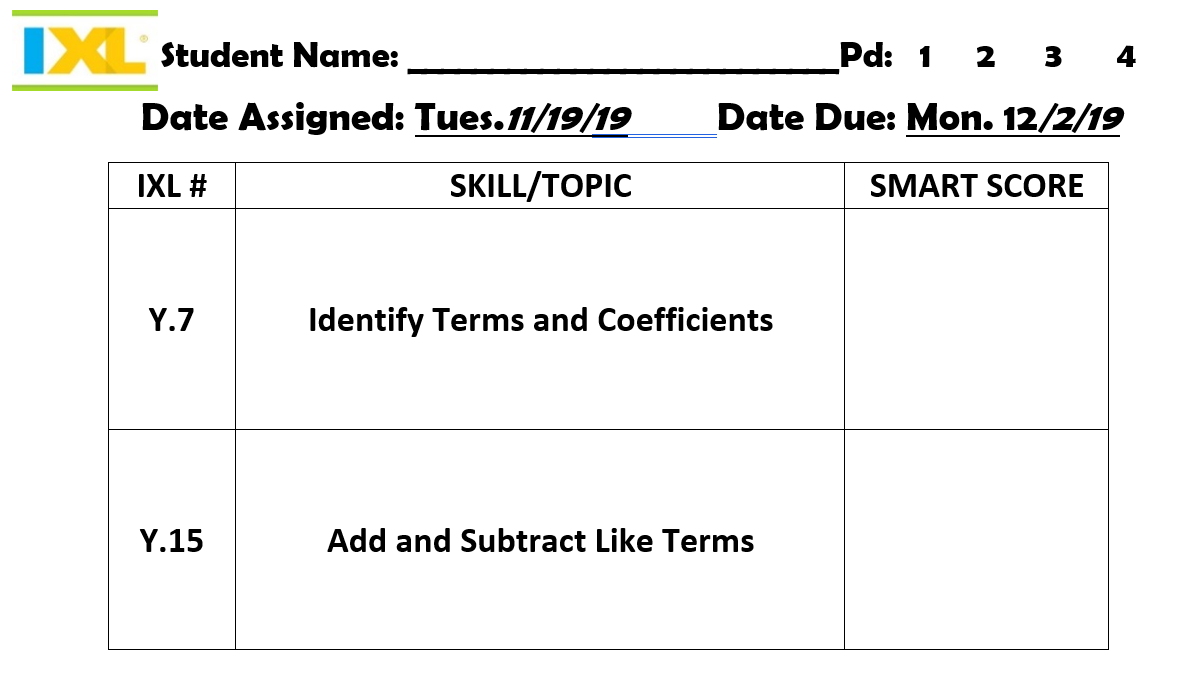 IXL #SKILL/TOPICSMART SCOREY.7Identify Terms and CoefficientsY.15Add and Subtract Like Terms